ПРЕСС-РЕЛИЗ13 апреля 2022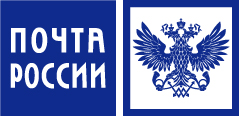 Школьник из Барнаула стал призером творческого конкурса «Мои герои большой войны»Почта России подвела итоги Всероссийского творческого конкурса «Мои герои большой войны». В этом году на пятый юбилейный конкурс, который проводит фонд Оксаны Федоровой, поступило более 7 500 заявок. Соорганизаторами конкурса-фестиваля выступили Почта России, Музей Победы, Российское движение школьников, Российская государственная детская библиотека, Российский союз ветеранов, Национальная родительская ассоциация, а также движение «Бессмертный полк России» и компания «Киноцентр».Более половины заявок поданы традиционно в самой популярной у детей номинации «Рисунок» - 3 855. В номинации «Видеоролик/Видеорепортаж» - 2 018, «Вокал» - 968, «Поэзия» - 711, в которой Кирилл Белоусов из Барнаула занял третье место среди детей 6 - 10 лет. Его стихотворение посвящено памяти прадедушек, погибших на фронте, и написано в формате послания солдата своим будущим внукам. Конкурс охватил все регионы России от Калининграда до Владивостока, от Крыма до Карелии, активное участие в конкурсе приняли школьники из Татарстана, Хакасии, Саха Якутии, Дагестана, Северной Осетии, Марий Эл, Башкирии, Бурятии, Молдовы, Азербайджана, а также дети из других стран.Как отметила президент фонда, телеведущая, Мисс Вселенная Оксана Федорова, с каждым годом уровень участников растет и все сложнее определить победителей. «Для меня все участники конкурса – победители, та теплота, уважение и ответственность, с которой дети вместе с родителями и педагогами подошли к теме конкурса, заслуживают самой высокой оценки. Сегодня для каждого из нас важно сохранять историческую память о поколении, прошедшем Великую Отечественную войну, о том бессмертном подвиге, который объединяет народы, которые отстояли нашу землю и весь мир от фашизма», - подчеркнула она.Из более чем 7 500 работ в четырёх номинациях выбраны 48 победителей, и более 40 работ стали лауреатами и отмечены спецпризами от организаторов и членов жюри конкурса.Работы победителей в номинации «Рисунок» станут основой коллекционной серии открыток и будут представлены на Церемонии награждения победителей 23 апреля 2022 года в Музее Победы на Поклонной горе.Официальные итоги конкурса размещены на сайте https://detigeroi.ru/winners-2022/ Информационная справка В состав УФПС Алтайского края «АО Почты России» входят 14 почтамтов и автобаза, 1056 почтовых отделений (877– в сельской местности). На территории Алтайского края проложено 427 почтовых маршрутов общей протяженностью 82 284,7 км. В филиале работает более 6 000 сотрудников. Ежегодно почтовые работники филиала принимают, обрабатывают и доставляют более 15 млн писем, 700 000 посылок, 1 млн денежных переводов. УФПС Алтайского края является одним из крупнейших предприятий Сибирского региона.Фонд Оксаны Федоровой. Благотворительный фонд создан в 2009 году известной телеведущей, Мисс Вселенная Оксаной Федоровой в целях создания и продвижения культурно - просветительских программ и проектов, направленных на сохранение и развитие культурного наследия, популяризацию семейных ценностей и патриотическое воспитание подрастающего поколения. В рамках программы «Культура и просвещение» фонд реализует проект «Мои герои большой войны», «Моя Россия: музыкальное путешествие». Фонд находится в Москве, не имеет филиалов и отделений. http://fedorovafond.ruШкольник из Барнаула стал призером творческого конкурса «Мои герои большой войны»Почта России подвела итоги Всероссийского творческого конкурса «Мои герои большой войны». В этом году на пятый юбилейный конкурс, который проводит фонд Оксаны Федоровой, поступило более 7 500 заявок. Соорганизаторами конкурса-фестиваля выступили Почта России, Музей Победы, Российское движение школьников, Российская государственная детская библиотека, Российский союз ветеранов, Национальная родительская ассоциация, а также движение «Бессмертный полк России» и компания «Киноцентр».Более половины заявок поданы традиционно в самой популярной у детей номинации «Рисунок» - 3 855. В номинации «Видеоролик/Видеорепортаж» - 2 018, «Вокал» - 968, «Поэзия» - 711, в которой Кирилл Белоусов из Барнаула занял третье место среди детей 6 - 10 лет. Его стихотворение посвящено памяти прадедушек, погибших на фронте, и написано в формате послания солдата своим будущим внукам. Конкурс охватил все регионы России от Калининграда до Владивостока, от Крыма до Карелии, активное участие в конкурсе приняли школьники из Татарстана, Хакасии, Саха Якутии, Дагестана, Северной Осетии, Марий Эл, Башкирии, Бурятии, Молдовы, Азербайджана, а также дети из других стран.Как отметила президент фонда, телеведущая, Мисс Вселенная Оксана Федорова, с каждым годом уровень участников растет и все сложнее определить победителей. «Для меня все участники конкурса – победители, та теплота, уважение и ответственность, с которой дети вместе с родителями и педагогами подошли к теме конкурса, заслуживают самой высокой оценки. Сегодня для каждого из нас важно сохранять историческую память о поколении, прошедшем Великую Отечественную войну, о том бессмертном подвиге, который объединяет народы, которые отстояли нашу землю и весь мир от фашизма», - подчеркнула она.Из более чем 7 500 работ в четырёх номинациях выбраны 48 победителей, и более 40 работ стали лауреатами и отмечены спецпризами от организаторов и членов жюри конкурса.Работы победителей в номинации «Рисунок» станут основой коллекционной серии открыток и будут представлены на Церемонии награждения победителей 23 апреля 2022 года в Музее Победы на Поклонной горе.Официальные итоги конкурса размещены на сайте https://detigeroi.ru/winners-2022/ Информационная справка В состав УФПС Алтайского края «АО Почты России» входят 14 почтамтов и автобаза, 1056 почтовых отделений (877– в сельской местности). На территории Алтайского края проложено 427 почтовых маршрутов общей протяженностью 82 284,7 км. В филиале работает более 6 000 сотрудников. Ежегодно почтовые работники филиала принимают, обрабатывают и доставляют более 15 млн писем, 700 000 посылок, 1 млн денежных переводов. УФПС Алтайского края является одним из крупнейших предприятий Сибирского региона.Фонд Оксаны Федоровой. Благотворительный фонд создан в 2009 году известной телеведущей, Мисс Вселенная Оксаной Федоровой в целях создания и продвижения культурно - просветительских программ и проектов, направленных на сохранение и развитие культурного наследия, популяризацию семейных ценностей и патриотическое воспитание подрастающего поколения. В рамках программы «Культура и просвещение» фонд реализует проект «Мои герои большой войны», «Моя Россия: музыкальное путешествие». Фонд находится в Москве, не имеет филиалов и отделений. http://fedorovafond.ru